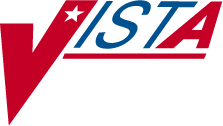 INPATIENT MEDICATIONSNURSE’S USER MANUALVersion 5.0January 2005(Revised December 2009)Department of Veterans Affairs Office of Enterprise Development Revision History	Each time this manual is updated, the Title Page lists the new revised date and this page describes the changes. If the Revised Pages column lists “All,” replace the existing manual with the reissued manual. If the Revised Pages column lists individual entries (e.g., 25, 32), either update the existing manual with the Change Pages Document or print the entire new manual.Table of ContentsIntroduction	1Orientation	3List Manager	5Using List Manager	7Hidden Actions	7Order Options	11Order Entry	12Non-Verified/Pending Orders	13Inpatient Order Entry	16Patient Actions	17Patient Record Update	17New Order Entry	18Detailed Allergy/ADR List	34Intervention Menu	35View Profile	39Patient Information	41Select Order	42Order Actions	44Discontinue	45Edit	47Verify	49Hold	51Renew	53Activity Log	59Finish	60Flag	66Speed Actions	67Discontinue All of a Patient’s Orders	68Hold All of a Patient’s Orders	68Inpatient Profile	70Order Checks	72Outpatient Duplicate Orders	74bInpatient Duplicate Orders	74bDiscontinuing Duplicate Inpatient Orders	74dMaintenance Options	75Edit Inpatient User Parameters	75Edit Patient’s Default Stop Date	76Output Options	77PAtient Profile (Unit Dose)	77Reports Menu	7824 Hour MAR	797 Day MAR	8614 Day MAR	92Action Profile #1	98AUthorized Absence/Discharge Summary	103Extra Units Dispensed Report	108Free Text Dosage Report	109INpatient Stop Order Notices	110Medications Due Worksheet	112Patient Profile (Extended)	114Align Labels (Unit Dose)	116Label Print/Reprint	116Inquiries Option	117Dispense Drug Look-Up	117Standard Schedules	118Glossary	119Index	133Example: Complex Unit Dose Orders with Overlapping Administration TimesWhen finishing (FN) a complex unit dose drug order with overlapping admin times, after you select the order, a warning message is displayed with the warning and the overlapping admin times.Enter ?? for more actionsTo finish the order, you must correct the order so that there are no overlapping admin times.This page intentionally blank for two-sided printing.DateRevised PagesPatch NumberDescription12/200960a, 60bviPSJ*5*222Added description of warning displayed when finishing a Complex Unit Dose Order with overlapping admin times. Corrected page numbers in Table of Contents. REDACTED07/200948PSJ*5*215When Dispense Drug is edited for an active Unit Dose, an entry is added to the activity log.REDACTED02/2009125PSJ*5*196Update to IV DurationREDACTED08/200819-37,58-59, 65,134PSJ*5*134Inpatient Medication Route changes added, plus details on IV type changes for infusion orders from CPRS, pending renewal functions, and expected first dose changes.REDACTED10/2007iv, 74a- 74d5, 12,16- 17, 26,34-38,41-42,72-73PSJ*5*175PSJ*5*160Modified outpatient header text for display of duplicate orders.Added new functionality to Duplicate Drug and Duplicate Class definitions.Modifications for remote allergies, to ensure all allergies are included when doing order checks using VA Drug Class; Analgesic order checks match against specific class only; check for remote data interoperability performed when entering patient’s chart; and list of remote allergies added to Patient Information screen.REDACTED07/200779a-79b,86a-86b,92a-92bPSJ*5*145On 24-Hour, 7-Day, and 14-Day MAR Reports, added prompt to include Clinic Orders when printing by Ward or Ward Group.Also added prompt to include Ward Orders when printing by Clinic or Clinic Group.REDACTED05/200724PSJ*5*120Modified Inpatient Medications V. 5.0 to consider the duration the same way as all other stop date parameters, rather than as an override.REDACTEDDateRevised PagesPatch NumberDescription12/20051,73-74bPSJ*5*146Remote Data Interoperability (RDI) Project: Removed document revision dates in Section 1. Introduction. Updated Section 4.9.Order Checks, to include new functionality for remote order checking.REDACTED01/2005AllPSJ*5*111Reissued entire document to include updates for Inpatient Medications Orders for Outpatients and Non-Standard Schedules.REDACTED